Publicado en España el 28/09/2020 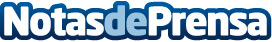 Legado de los Jerónimos: Cómo elegir el lugar de la bodaLa elección del régimen matrimonial no es necesariamente el tema de discusión preferido por los futuros cónyuges; sin embargo, esta elección tendrá consecuencias muy importantes en la organización de una vida en común, y no se debe descuidar. A través de este artículo donde se aportan valiosos pasos para guiarlos a una gran aventura, se podrá encontrar el mejor lugar de recepción que se ajuste al evento más importante de la vidaDatos de contacto:Legado de los jerónimosComunicado de prensa de fincas para bodas y eventos902123321Nota de prensa publicada en: https://www.notasdeprensa.es/legado-de-los-jeronimos-como-elegir-el-lugar Categorias: Nacional Fotografía Interiorismo Sociedad Madrid Cataluña Valencia Entretenimiento Jardín/Terraza Celebraciones http://www.notasdeprensa.es